ЧЕРКАСЬКА ОБЛАСНА РАДАГОЛОВАР О З П О Р Я Д Ж Е Н Н Я22.09.2021                                                                                   № 382-рПро проведення виплатиВідповідно до статті 55 Закону України «Про місцеве самоврядування в Україні», Положення про присвоєння звання «Почесний громадянин Черкащини», затвердженого рішенням обласної ради від 28.03.2008 № 16-16/V «Про відзнаку обласної ради «Почесний громадянин Черкащини», зі змінами,  рішення обласної ради від 10.09.2021 № №8-2/VІIІ «Про присвоєння звання «Почесний громадянин Черкащини» та рішення обласної ради від 24.12.2020                      № 4-8/VIІІ «Про обласний бюджет Черкаської області на 2021 рік»:1. Виділити кошти з обласного бюджету виконавчому апарату обласної ради в сумі 22 700 гривень та виплатити ДЯЧЕНКУ Олександру Миколайовичу, удостоєному звання «Почесний громадянин Черкащини», разову грошову винагороду в розмірі десяти прожиткових мінімумів для працездатних осіб, установлених на 1 січня поточного року, в сумі 22 700 гривень.        2. Фінансово-господарському відділу виконавчого апарату обласної ради провести відповідну виплату.3. Контроль за виконанням розпорядження покласти на заступника керуючого справами, начальника загального відділу виконавчого апарату обласної ради ГОРНУ Н.В. та начальника фінансово-господарського відділу, головного бухгалтера виконавчого апарату обласної ради                      ЯНИШПІЛЬСЬКУ В.Г.Голова								А.ПІДГОРНИЙ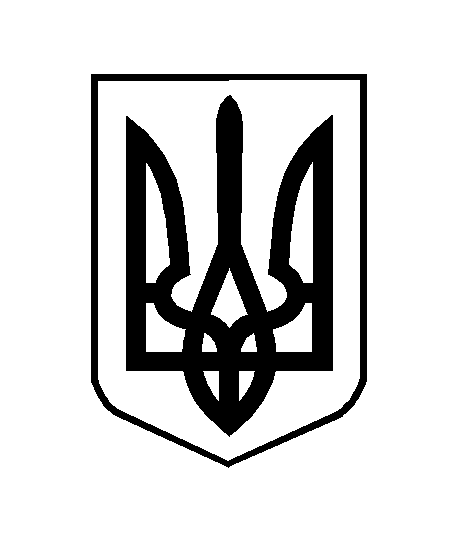 